Принцип ЧудаЭто квест-приключение для прохождения в реальном городе со смартфоном. Речь идёт о том, что жизнь человека полна чудес, которые он способен творить сам с лёгкостью. В квесте загадан один из принципов, которые помогают в творении этих чудес. Имеется в виду некая подсказка о волшебных свойствах жизни. Но чтобы узнать Принцип, игроки должны чудесным образом угадать отдельные слова этой фразы. Для этого им даётся картинка, плюс некий факт, плюс свойства того пространства, где они проходят этот кусочек игры. То есть чтобы понять, как в творении чудес помогает весь мир, они должны испытать, как это делают отдельные его части.Квест рассчитан на 2 часа прогулки по городу.Пример вопроса:Граффити со старой МосквойКак добраться: вернуться по Малому Знаменскому переулку до пересечения с Волхонкой и свернуть налево. Пройти совсем чуть-чуть, на другой стороне улицы будет пересечение с улицей Ленивкой. На углу двух этих улиц вы увидите здание с граффити на металлических ставнях. Подойдите к нему по пешеходному переходу. GPS координаты (lat, lng): 55.74751218362406 ; 37.60798327252201Граффити со старой МосквойКак добраться: вернуться по Малому Знаменскому переулку до пересечения с Волхонкой и свернуть налево. Пройти совсем чуть-чуть, на другой стороне улицы будет пересечение с улицей Ленивкой. На углу двух этих улиц вы увидите здание с граффити на металлических ставнях. Подойдите к нему по пешеходному переходу. GPS координаты (lat, lng): 55.74751218362406 ; 37.60798327252201А вот и граффити со старой Москвой, которая вызывает, судя по всему, у художника чувство светлой ностальгии по прежним временам.А вот и граффити со старой Москвой, которая вызывает, судя по всему, у художника чувство светлой ностальгии по прежним временам.Вопрос 4Вопрос 4У этого граффити, картинки и приведённого факта есть нечто общее. Оно отвечает на вопрос «что?» (12 букв).Это слово общее для:Того, что уместилось на ставнях. Посмотрите внимательно на всю картину.Этой картинки: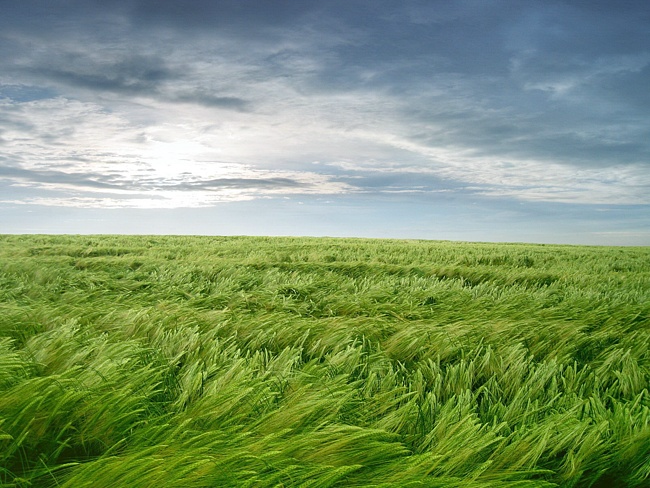 Самого чудесного, что есть в этом обычном факте:Азия является самым большим континентом, ее площадь составляет 45 036 492 км2.У этого граффити, картинки и приведённого факта есть нечто общее. Оно отвечает на вопрос «что?» (12 букв).Это слово общее для:Того, что уместилось на ставнях. Посмотрите внимательно на всю картину.Этой картинки:Самого чудесного, что есть в этом обычном факте:Азия является самым большим континентом, ее площадь составляет 45 036 492 км2.Игрок отвечает правильно: пространство.Игрок отвечает неправильно.Это верный ответ. Я запомню этот ключ для вас.Это неправильно. Надеюсь, вы добудете другие ключи.